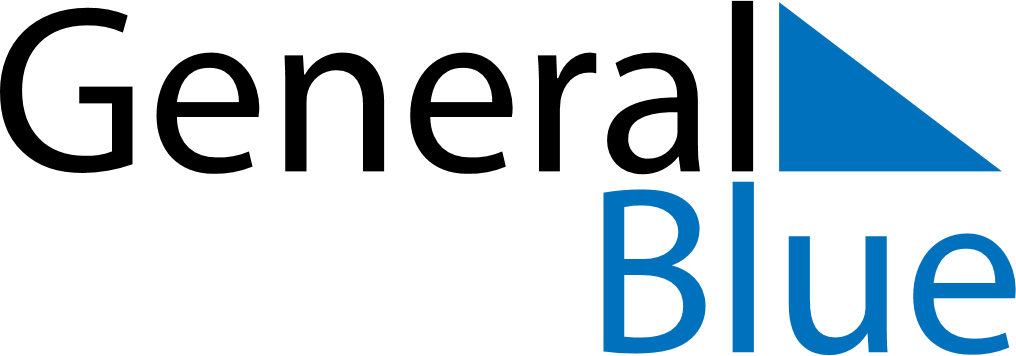 February 2030February 2030February 2030February 2030February 2030February 2030GuyanaGuyanaGuyanaGuyanaGuyanaGuyanaMondayTuesdayWednesdayThursdayFridaySaturdaySunday123456789101112131415161718192021222324Republic Day25262728NOTES